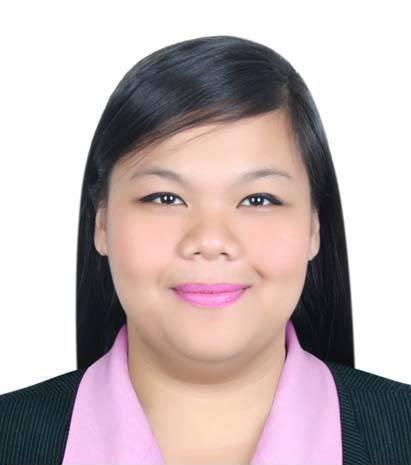 KimKim.364255@2freemail.com  	 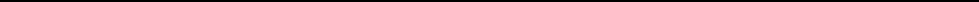 Objective:Compassionate and dedicated licensed Nurse seeking a professional position in a medical institution in able to exercise my abilities and make the best out of my nursing skills. To acquire more experience and knowledge in catering quality health care and humanitarian services to its general clientele. A position that will lead to a good working relationship in a multi cultural environment which provides an opportunity for career growth and future advancement, where I could be trusted and appreciated for my nursing skills and dedication at work.Educational Attainment:Tertiary: Far Eastern University Manila (2009-2013) Degree: Bachelor of Science Major in Nursing Sampaloc, Manila PhilippinesSecondary: Manila Central University (2005-2007) EDSA Caloocan City PhilippinesSt. Raphaela Mary School (2007-2009) Talipapa, Caloocan City PhilippinesPrimary: Lucas R. Pascual Mem. Elem. School (1999-2005) Baesa, Quezon City PhilippinesPersonal Data:Age:Date of Birth:Place of Birth:Civil Status:Citizenship:Languages Spoken:Visa Status:25 years old13 July 1991Caloocan City, Phils.SingleFilipinoEnglish, FilipinoTourist Visa valid until 30 June 2017Page 1 of 5Strengths/Skills:Therapeutic applications and administration of good analytical skills in assessing conditions and implementing appropriate interventions.Remain calm and professional throughout critical incidents.Knowledgeable in Medical Records and ICD Code.Develop rapport with the client, significant others, staff and physicians.Relate well to the people from a variety of cultures.With strong managerial skills; team player.Able to perform assigned task efficiently and effectively.Self-motivated, has strong sense of initiative, high level of energy.Adaptability and ability to work under pressure.Tolerant and flexible to different situations.Willing to be trained and fast learner.Possess good verbal and written communication skills.Basic computer skills and with the working knowledge of the internet.Has zest for learning to extend knowledge in the field of nursing.Work-Related Experience:19 August 2013 up to 03 April 2017Staff NurseVian Family Hospital II411 Quirino Highway Novaliches, Quezon City PhilippinesAssigned Area: (OPD-ER, Medical, Surgical, Pediatrics, Geriatrics, LR/DR)Duties and Responsibilities:Completes assessment of patient and medical record.Observes, evaluates and reports symptoms and conditions of patients.Administrations of medications, monitor patient’s response to medication and document.Assist in carrying out procedures and doctors order according to accepted standard.Refer any changes in patient’s status or untoward reaction to the doctor.Assist doctor during treatment and rounds.Prepare the patient for various investigations and procedure.Provide general nursing care to all patients.Applies specific principles in performing nursing procedures and technique.Assist patients in their activities in daily living along with health education.Evaluates patient’s response to care, expected outcomes and updates plan of care.Respond to emergency condition.Participates in staff training and departmental improvement activities and uses the result.Collaborates with other member of interdisciplinary team to achieve the patient’s expected outcomes.Handled medication administration, dressing changes, IVF’s and all other aspects of nursing care.Page 2 of 5Facilitated admissions, discharges and transfers; prepared chart notes and other documentation; and participated on interdisciplinary team.Achievements and Awards:23 Nov. 2012	Delegate of Far Eastern University as Podium Presenter The 2nd International Conference of Nursing Students Grand Convention CenterCebu City, PhilippinesVian Family Hospital II Quezon City, PhilippinesPage 3 of 5Trainings and Seminars:5 Sept. 2013	Completed Training for Certified Healthcare Provider for Basic Life Support (American Heart Association)University of Sto. Thomas-Faculty of Medicine and Surgery Life Support Training Center21 Sept. 2013	Completed Training for Certified Advanced Cardiovascular Life Support Provider (American Heart Association) University of Sto. Thomas-Faculty of Medicine and Surgery Life Support Training Center12 -14 Sept. 2013	Completed Training for Intravenous Program Pres. Diosdado Macapagal Memorial Medical Center24 Sept. 2013	Licensed as Intravenous Therapy NurseAssociation of  Nursing Service Administrators of the Phils.(ANSAP)27 Jan. 2013	Participated in Nursing Seminars entitled “Must-Knows inMedical Surgical Nursing: Unleashing the Critical Mind inYou.” and “Instilling Knowledge and Inculcating Positive Skills and Attitudes Towards Nursing Excellence.”Shield Review Center for Nurses Inc. Sampaloc, Manila3 Feb. 2013	Participated in Nursing Seminars entitled “Leading NursesTowards Community health Nursing Mastery.” and “Leading Nurses towards Nursing Therapeutics Mastery.”Shield Review Center for Nurses Inc. Sampaloc, Manila10 Feb. 2013	Participated in Nursing Seminar entitled “Cracking theStem Cell Code”Review Center for Allied Professions Sampaloc, Manila12 Feb. 2013	Participated in Nursing Seminar Entitled “ Dare to beAware: A Glimpse in Public Health Nursing Far Eastern University Sampaloc, Manila26 Feb. 2013	Participated in Nursing Seminar entitled “Aim High:Strategy of Mastering Integrated Management of Childhood Illness (IMCI) Program as easy as ABC”Far Eastern University Sampaloc, ManilaPage 4 of 5Page 5 of 516 Jan. 2013Oral Presentation Winner2nd  Dean’s Cup Research ColloquiumFar Eastern University-Institute of Nursing, Manila8 July  2013Passed the Philippine Nursing Licensure Examination5 Aug.  2013Licensed as a Registered NurseProfessional Regulation Commission, Manila19 Dec. 2014Nursing Care Excellence Award Recipient10th Annual Employees RecognitionVian Family Hospital II Quezon City, Philippines18 Dec. 2015Best Delivery Room Nurse Award Recipient11th Annual Employees RecognitionVian Family Hospital II Quezon City, Philippines14 July 2016Passed Health Authority Abu Dhabi ( HAAD) ExaminationPearsonvue Makati City, Philippines16 Dec. 2016Model Employee Of The Year12th Annual Employees RecognitionVian Family Hospital II Quezon City, Philippines3 March 2017Most Commended NurseFor the Month of February 20178 Aug. 2015Renewed Basic Life Support and Advanced CardiovascularLife Support Training (AmericanHeart Association)Heart Inc. UST-FMSLSTC, San Fernando Pampanga14 Aug. 2015Basic Electrocardiography and CardiovascularPharmacologyHeart Inc. UST-FMSLSTC, San Fernando Pampanga30 Sept. 2016Completed Training on integrated  User’s Training on theUnified Disease Registry SystemsDepartment of Health Sta. Cruz Manila, Philippines8 Oct. 2016Participated in Scientific Lecture on Strengthening theImmunity of Pregnant and Lactating Women DuringDisastersBlue Hero Academy; Wyeth Nutrition PhilippinesTimberland, San Mateo Rizal Philppines